19 октября 2021 года № 514О внесении изменений в состав Общественного совета муниципального образования города Чебоксары, утвержденный решением Чебоксарского городского Собрания депутатов от 8 июня 2021 года № 329В связи с избранием Антонова Валерия Михайловича, генерального директора Общества с ограниченной ответственностью «Чувашгосснаб» депутатом Государственного Совета Чувашской Республики седьмого созыва, руководствуясь статьей 31 Устава муниципального образования города Чебоксары  столицы Чувашской Республики, принятого решением Чебоксарского городского Собрания депутатов от 30 ноября 2005 года № 40, Чебоксарское городское Собрание депутатовР Е Ш И Л О:1. Внести в состав Общественного совета муниципального образования города Чебоксары, утвержденный решением Чебоксарского городского Собрания депутатов от 8 июня 2021 года № 329, следующие изменения:1) вывести из состава Общественного совета муниципального образования города Чебоксары, Антонова Валерия Михайловича, генерального директора Общества с ограниченной ответственностью «Чувашгосснаб»; 2) ввести в состав Общественного совета муниципального образования города Чебоксары Кузина Владимира Михайловича, генерального директора Общества с ограниченной ответственностью «Корпорация «Смак».2. Настоящее решение вступает в силу со дня его официального опубликования.3. Контроль за исполнением настоящего решения возложить на постоянную комиссию Чебоксарского городского Собрания депутатов по местному самоуправлению и законности.Глава города Чебоксары                                                                  О.И. КортуновЧувашская РеспубликаЧебоксарское городскоеСобрание депутатовРЕШЕНИЕ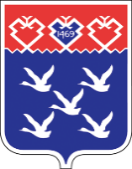 Чǎваш РеспубликиШупашкар хулиндепутатсен ПухăвĕЙЫШĂНУ